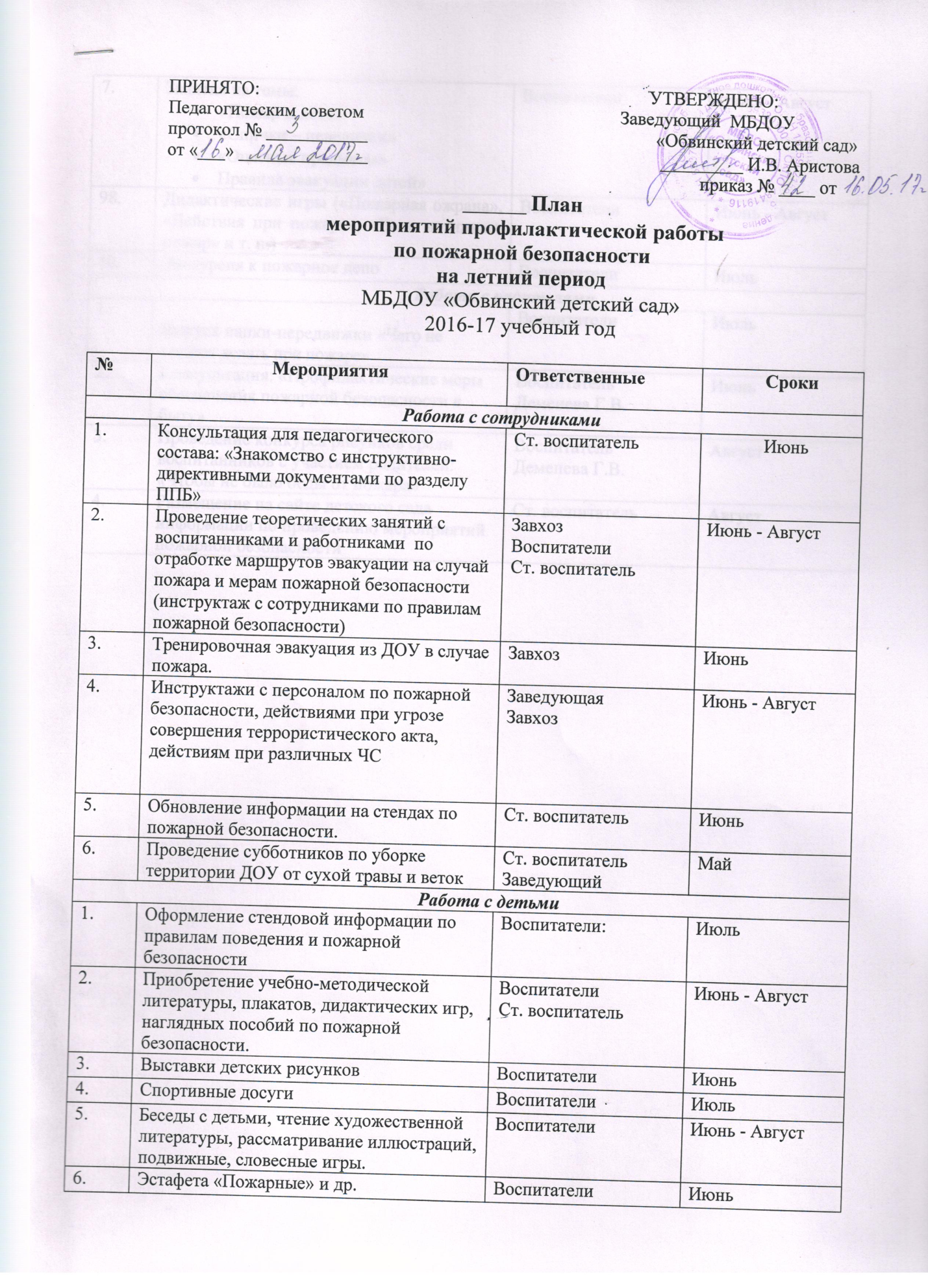 Работа с детьмиРабота с детьмиРабота с детьмиРабота с детьми1.Оформление стендовой информации по правилам поведения и пожарной безопасности Воспитатели:Июль2.Приобретение учебно-методической литературы, плакатов, дидактических игр, наглядных пособий по пожарной безопасности.ВоспитателиСт. воспитательИюнь - Август3.Выставки детских рисунков ВоспитателиИюнь4.Спортивные досугиВоспитателиИюль5.Беседы с детьми, чтение художественной литературы, рассматривание иллюстраций, подвижные, словесные игры.ВоспитателиИюнь - Август6.Эстафета «Пожарные» и др. ВоспитателиИюнь7.Занятия на темы:«Пожар и дети»«Спички – невелички»«Опасные предметы»Правила эвакуации детей»ВоспитателиИюнь - Август9.Дидактические игры («Пожарная ожрана», «Действия при пожаре», «Если возникает пожар» и т. п.)ВоспитателиИюнь - Август10.Экскурсия к пожарное депо Воспитатели ИюльРабота с родителямиРабота с родителямиРабота с родителямиРабота с родителями1.Выпуск папки-передвижки «Чего не следует делать при пожаре»ВоспитателиИюль2.Консультация: «Профилактические меры обеспечения пожарной безопасности в быту»ВоспитательДеменева Г.В.Июнь3.Проведение конкурса рисунков среди воспитанников с участием родителей: «Чтобы не было беды от пожара»ВоспитательДеменева Г.В.Август4.Размещение на сайте детского сада информации по проведению мероприятий пожарной безопасностиСт. воспитательАвгуст